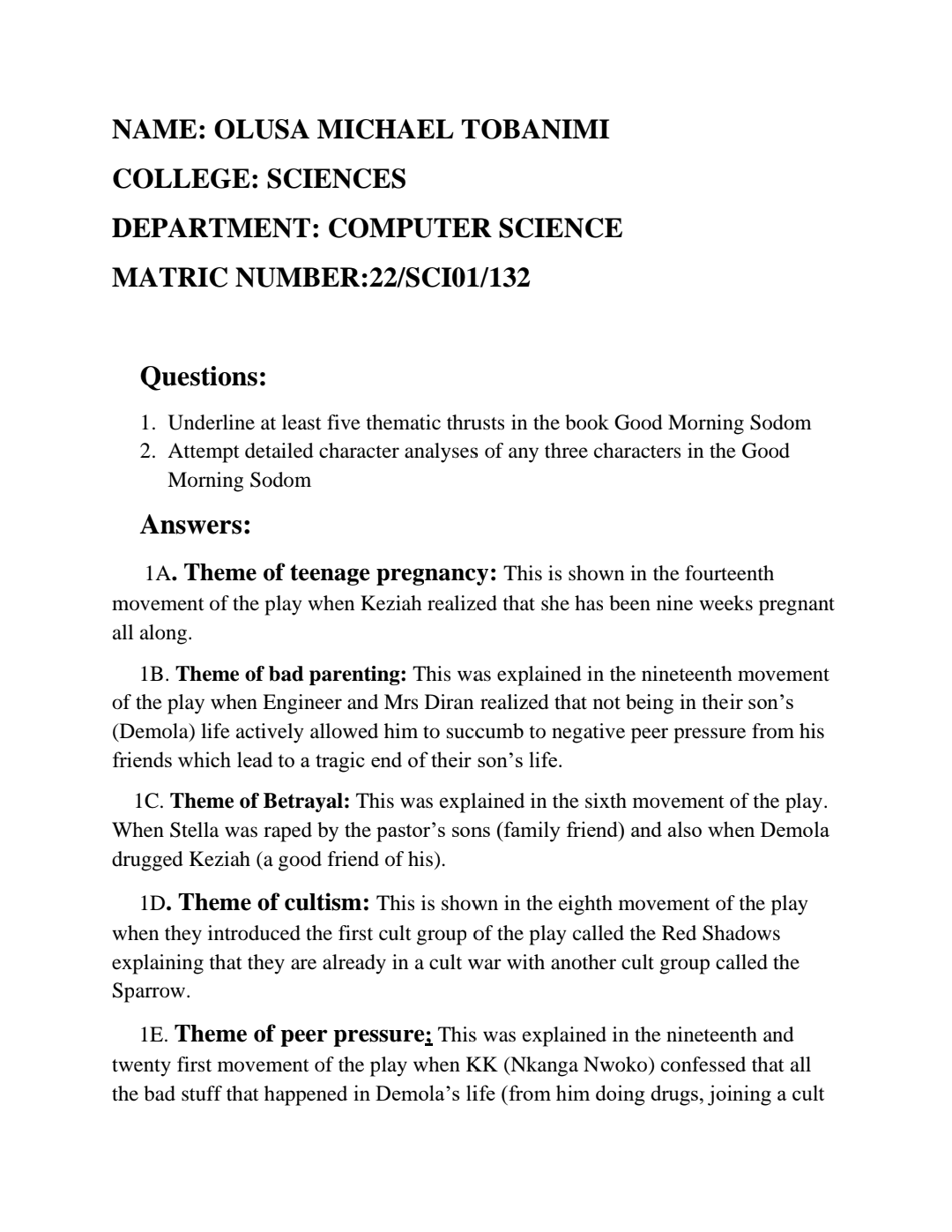 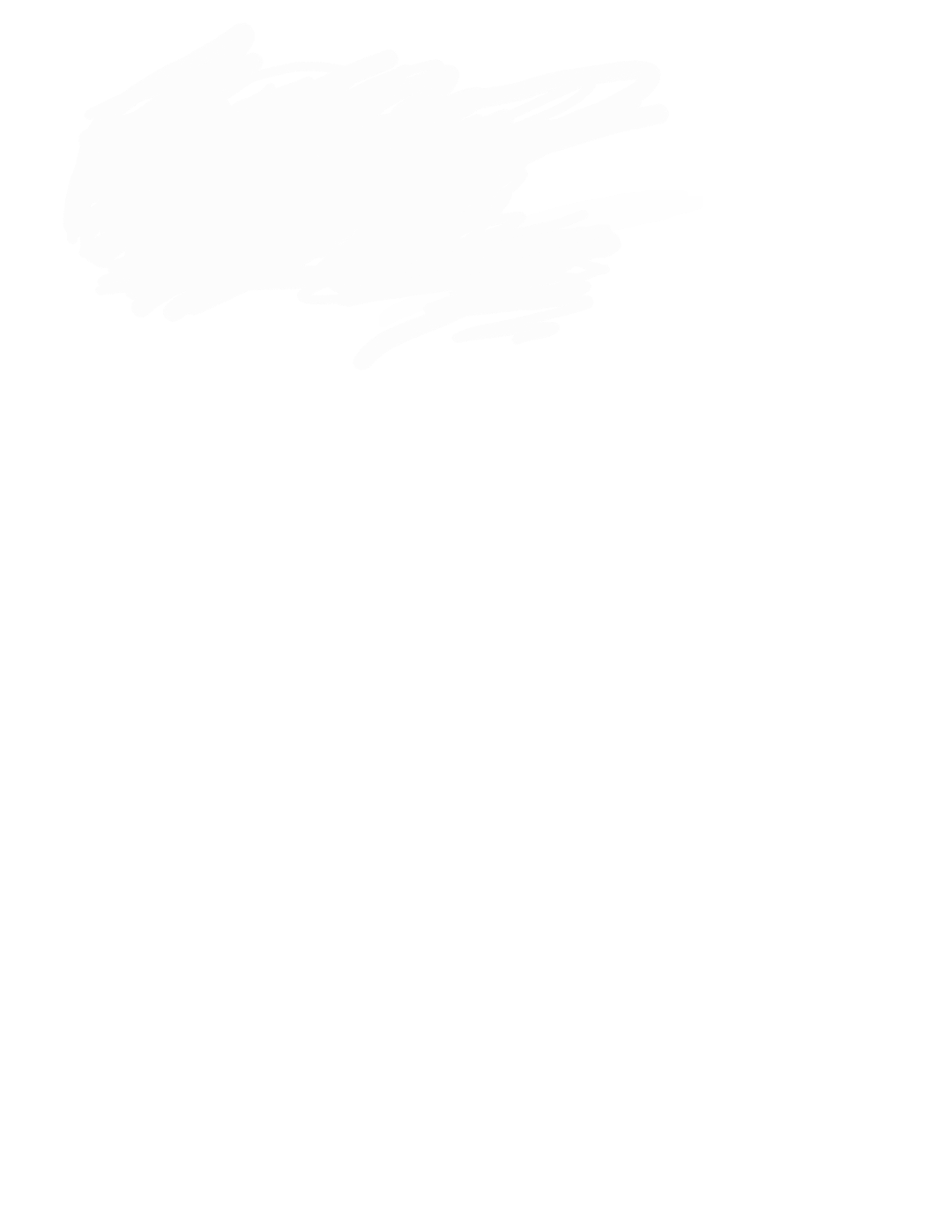 Name:OBOLO-BUBOU OBOLO Department:POLITICAL SCIENCE College: SOCIAL AND MANAGEMENT SCIENCE Magic no: 22/sms08/005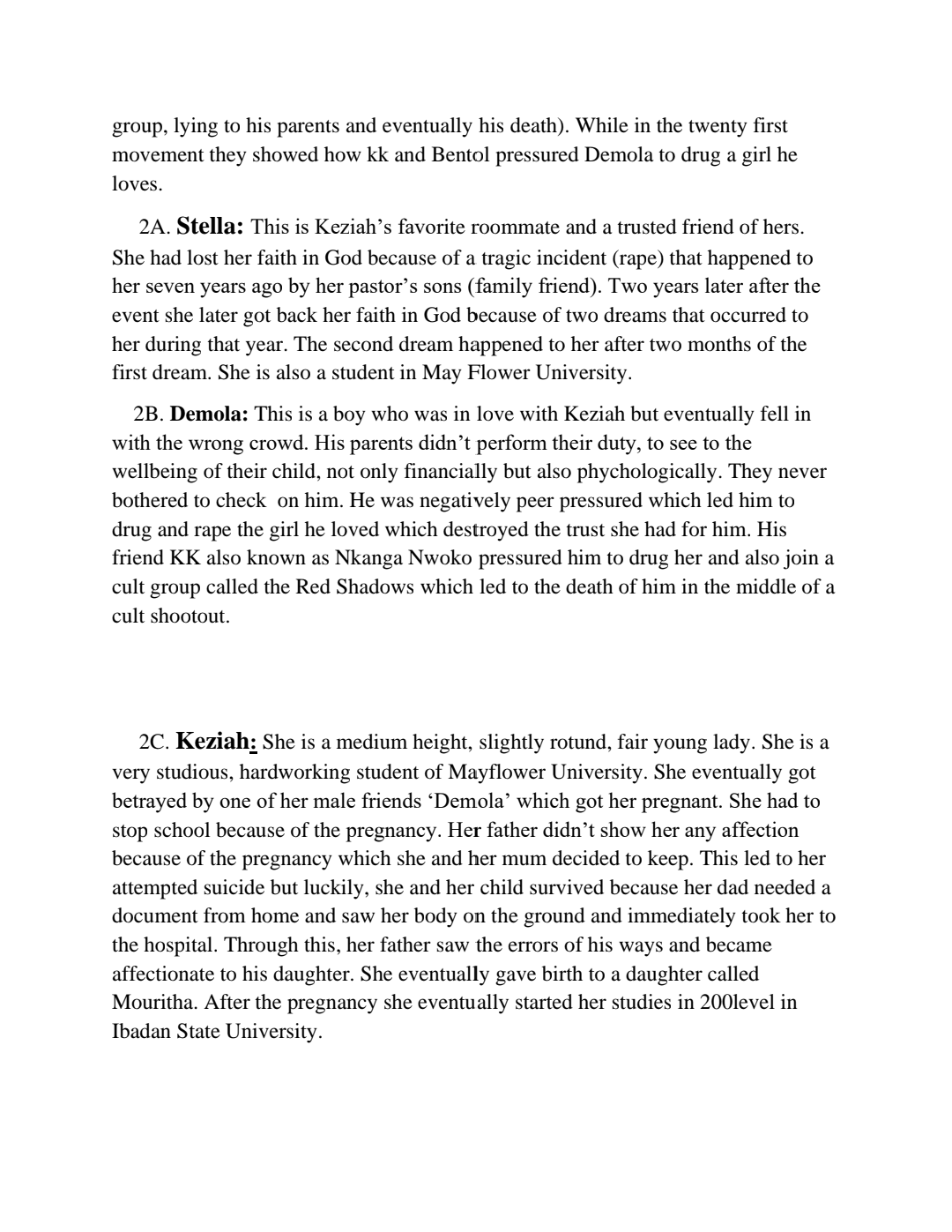 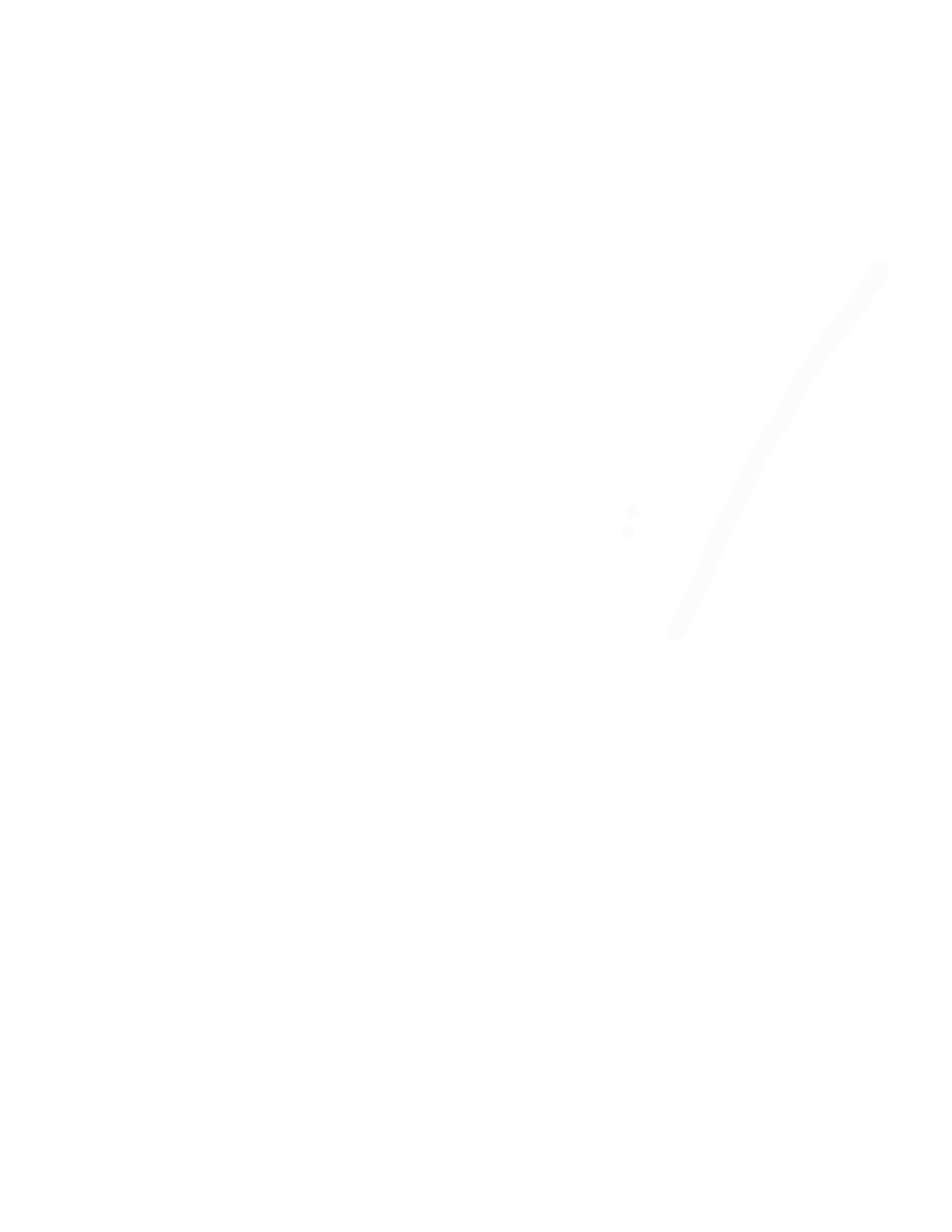 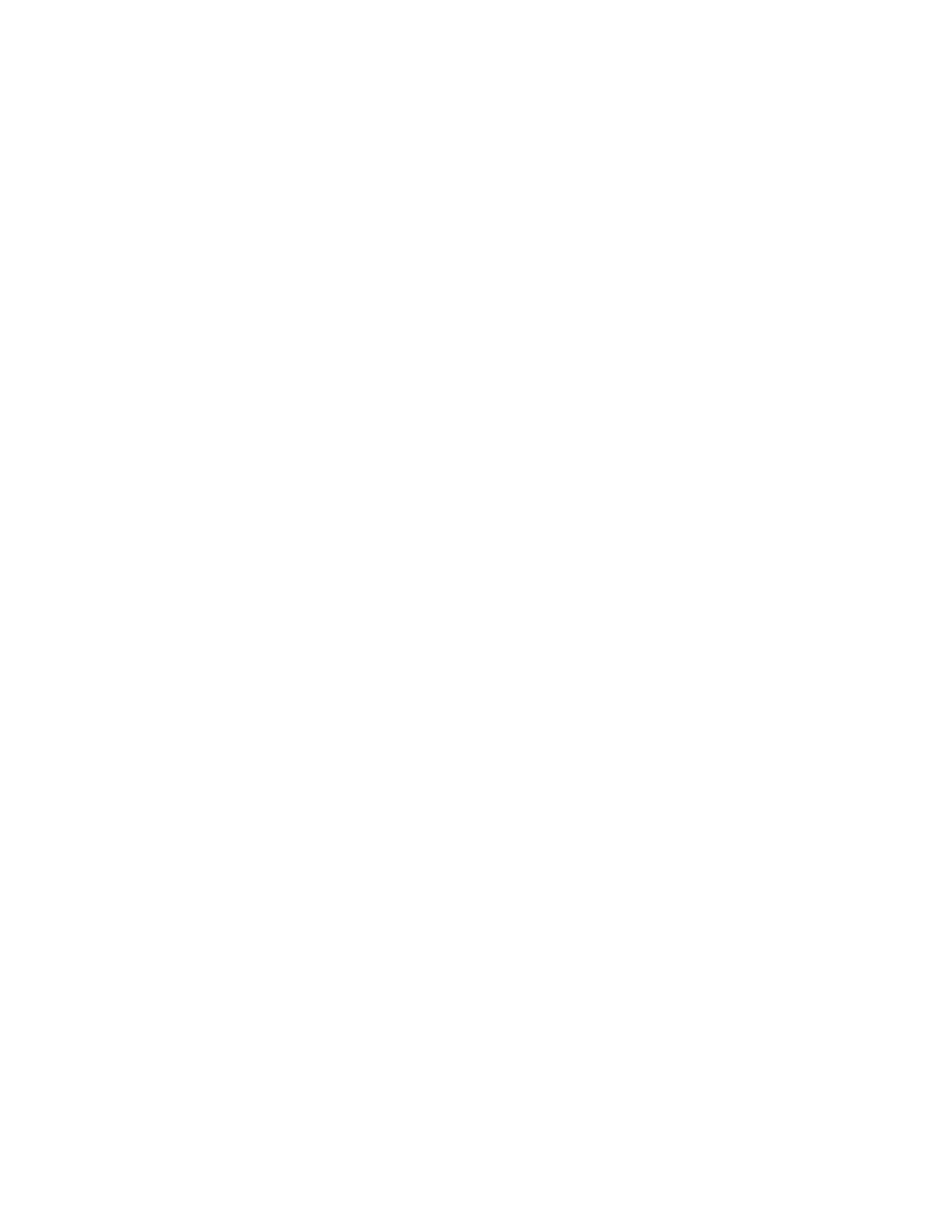 